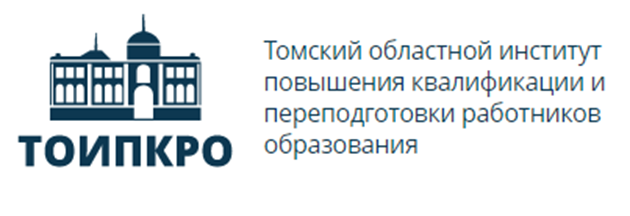 Программа развитияобщеобразовательной организации – участника проекта «Школа Минпросвещения России»(рабочая тетрадь)2024Общая информация о проекте «Школа Минпросвещения России»Реализация Проекта предусматривает содействие получению качественного и доступного общего образования в государственных и муниципальных общеобразовательных организациях каждым обучающимся, определение путей обеспечения единого образовательного пространства для каждого обучающегося независимо от социально-экономических факторов (места жительства, достатка в семье, особенностей здоровья, укомплектованности образовательной организации и ее материальной обеспеченности, др.). При этом Проект не предполагает унификацию всех общеобразовательных организаций, он направлен на обеспечение инфраструктуры обучения, содержания образования и воспитания для каждого обучающегося в Российской Федерации.Проект ориентирован на обеспечение высоких образовательных результатов и формирование российской гражданской идентичности обучающихся на основе применения передовых отечественных практик в системе образования. Проект определяет оптимальные условия для получения качественного образования за счет: - создания единого непрерывного образовательного процесса на смежных этапах становления и развития личности обучающегося; - единства процессов обучения и воспитания, реализуемых совместно с семьей и иными институтами воспитания; - применения здоровьесберегающих технологий и методик обучения, направленных на формирование гармоничного физического и психического развития, сохранение и укрепление здоровья; - развития личностных качеств, необходимых для решения учебных, практических, творческих и жизненных задач; - формирования российской гражданской идентичности обучающихся как составляющей их социальной идентичности; - сохранения и развития культурного разнообразия и языкового наследия многонационального народа Российской Федерации. Целью Проекта является содействие обеспечению единого образовательного пространства Российской Федерации через формирование благоприятного школьного климата, развитие современной здоровьесберегающей мотивирующей образовательной и воспитывающей среды в каждой общеобразовательной организации, активизацию учебной, интеллектуальной, творческой, профориентационной и социальной деятельности, направленных на получение качественного образования каждым обучающимся, формирование национальной идентичности, традиционных духовно-нравственных ценностей, сохранение образовательного суверенитета страны. Восемь магистральных направлений и ключевых условий деятельности общеобразовательных организаций в рамках Проекта: «Знание», «Воспитание», «Здоровье», «Профориентация», «Творчество», «Учитель. Школьная команда», «Школьный климат», «Образовательная среда». Направление «Знание» предусматривает предоставление каждому обучающемуся качественного общего образования и гарантирует ему достижение максимально возможных образовательных результатов на основе лучших традиций отечественной педагогики, предполагающих реализацию углубленного и профильного обучения, проектной и исследовательской деятельности, в том числе с применением электронных образовательных ресурсов, обеспечение объективной внутренней системы оценки качества образования.Структура Программы развития образовательной организацииВведение. Паспорт программы. Информационная справка.2. Проблемно-ориентированный анализ текущего состояния и результатов самодиагностики.2.1. Анализ реализации программы развития за предшествующий период.2.2. Результаты самодиагностики, установление уровня достижения результатов Проекта. 2.3. Описание дефицитов по каждому магистральному направлению и ключевому условию.2.4.	Аналитическое обоснование программы (SWOT-анализ: сильные и слабые стороны, возможности и угрозы развития ОО).3. Концепция развития ОО в контексте реализации федерального проекта «Школа Минпросвещения России», включающие в том числе:	3.1. Модель образовательного процесса и образовательной программы ОО.	3.2. Модель управления ОУ.	3.3. Модель образовательной инфраструктуры ОУ.4. Портфель проектов (подпрограмм) (Комплекс организационных, экономических и правовых мероприятий в рамках основных направлений программы (целевых проектов) 5. Ожидаемые результаты реализации программы.6. Механизмы реализации программы.7. Перечень мероприятий и целевые показатели («Дорожная карта»).Паспорт программыИнформационная справка об ООПроблемно-ориентированный анализ текущего состояния и результатов самодиагностикиАнализ реализации программы развития за предшествующий период.2.2. Результаты самодиагностики на установление уровня вхождения в проект «Школа Минпросвещения России». С 2023 года в соответствии с_________________________________________________________________________________________________________________________________________________________________________________________________________________________________М__ОУ_______________________________________________________________вступила в федеральный проект «Школа Минпросвещения России». Администрацией ОО проведена самодиагностика по методике ФГБНУ «Институт управления образованием Российской академии образования» (далее – ФГБНУ «ИУО РАО») для определения и фиксации уровня вхождения в проект. По результатам самодиагностики определено исходное состояние ОО как _____________ уровень освоения модели «Школы Минпросвещения России» (общее количество баллов:_______).Вариант 1 интерпретации результатов самодиагностики.По магистральному направлению и условиям № 1. «Знание: качество и объективность» получено ___ баллов, что соответствует ______________уровню. Распределение баллов по критериям и показателям (ИЛИ: можно сгруппировать высокие баллы и отдельно – средние и низкие баллы по каждому критерию, и т.д.)Вариант 2 интерпретации результатов самодиагностики:Таким образом, ___________________________________________________________________________________________________________________________________________________________________________________________________________________________________________________________________________________________________________________________________________2.3. Описание дефицитов магистральным направления и ключевым условиям.Вывод_______________________________________________________________________________________________________________________________________________________________________________________________________Аналитическое обоснование программы (SWOT-анализ: сильные и слабые стороны, возможности и угрозы/риски развития ОО)PEST-анализ - выявление политических (Political), экономических (Economic), социальных (Social) и технологических (Technological) аспектов внешней среды, которые вызывают возможности и риски предстоящего периода. Рассматривая те или иные факторы, в PEST-анализе задаются вопросы: какие   тенденции (политические, социальные, экономические, технологические) могут повлиять на реализацию проекта «Школа Минпросвещения России» в общеобразовательной организации?SWOT-анализ для выявления факторов внутренней и внешней среды.Необходимо выявить и оформить проблемы деятельности ОО:обусловленные новыми задачами развития школьного образования;нерешённые в прошлом, но важные для развития ОО в будущем;связанные с родительским запросом, социальным заказом;возникшие в окружающей среде, влияющие на деятельность ОО.Необходимо представить результаты самодиагностики, определить стартовый уровень развития ОО. Важно помнить о том, что основная задача самодиагностики сводится к выявлению дефицитов показателей соответствия уровню модели «Школы Минпросвещения России», и заключается в разработке комплексных мероприятий, направленных на ликвидацию этих дефицитов и повышение уровня.Результаты проблемно ориентированного анализа:SWOT-исследование позволяет сделать следующие выводы: Положительное влияние окажут:---Вместе с тем слабые стороны и потенциальные внешние риски побуждают к:----3. Концепция развития ОО в контексте реализации федерального проекта «Школа Минпросвещения России», включающие в том числе:	3.1. Модель образовательного процесса и образовательной программы ОУ.	3.2. Модель управления ОУ.	3.3. Модель образовательной инфраструктуры ОУ.4. Портфель проектов (подпрограмм) (Комплекс организационных, экономических и правовых мероприятий в рамках магистральных направлений, ключевых условий программы (целевых проектов)Проект по магистральному направлению «Знание»5. Ожидаемые результаты реализации программы6. Механизмы реализации программы7. Перечень мероприятий и целевые показатели («Дорожная карта»)Полное (сокращенное) наименование образовательной организации (далее ОО, Школа)Основания для разработки Программы развития Перечень нормативных документов федерального, регионального, муниципального уровней и Устав ООЦель Программы  развитияЗадачи по достижению цели Программы развитияОсновные ожидаемые результаты реализации Программы развитияРазработчикиСроки реализацииЭтапы реализацииI этап, подготовительный, срокII этап, реализация, срокIII этап, обобщающий, срокИсточники финансированияУправление Программой развития. Ответственные. Исполнители.НаименованиеСодержаниеОсновные сведения об ООУказать: 1. Полное и сокращенное (при наличии) наименование ОО в соответствии с Уставом ОО.2. Дату создания (основания) ОО.3. ИНН.4. Информацию об учредителе(ях) ОО.5. Сведения о лицензии (номер и дата) и приложения к лицензии.6. Информацию о месте нахождения ОО (юридический и фактический адрес). 7. Контакты: телефон ОО, адрес электронной почты ОО, адрес официального сайта ОО в сети «Интернет»Сведения 
об обучающихся Указать количество обучающихся по уровням образования, наличие и количество детей с ОВЗ и детей-инвалидовКраткая характеристика организационно-педагогических условийУказать структуру ОО, структуру управления ОО, сведения о реализуемых образовательных программах, включая внеурочную деятельность и дополнительное образование, используемые образовательные технологии, материально-технические условия, основные компоненты информационно-образовательной средыСведения о режиме деятельностиУказать режим деятельности: количество смен, дней в учебной неделе, особенности календарного учебного графикаСведения о работниках ООУказать общее количество работников, количество педагогических работников, количество учителей; количество специалистов (педагоги-психологи, учителя-логопеды, учителя-дефектологи, социальные педагоги, педагоги-библиотекари и т. д.), количество работников, имеющих ученую степень / ученое звание (по видам); количество педагогов, имеющих ведомственные награды (по видам), количество работников, имеющих государственные награды; долю работников с высшим образованием; долю учителей, имеющих высшую/первую квалификационную категорию; количество учителей, имеющих квалификационную категорию «педагог-наставник»/«педагог-методист»; иные особенности коллектива (выпускники школы – работники ОО, молодые специалисты и т. д.)Краткая характеристика окружающего социума, наличие социальных партнеровУказать наименования организаций / общественных объединений и направления взаимодействия с нимиКраткое описание достижений ОО за предыдущие 3 годаОписать достижения (при наличии)№Критерий Балл 1.Образовательный процесс1.1Реализация учебно-исследовательской и проектной деятельности1.2Реализация учебных планов одного или нескольких профилей обучения и (или) индивидуальных учебных планов1.3Реализация федеральных рабочих программ по учебным предметам (1‒11 классы)1.4Обеспеченность учебниками и учебными пособиями1.5Применение электронных образовательных ресурсов из федерального перечня1.6Углубленное изучение отдельных предметов2.Функционирование объективной внутренней системы оценки качества образования2.1Реализация и соблюдение требований ЛА, регламентирующего формы, порядок, периодичность текущего контроля успеваемости и промежуточной аттестации обучающихся («критический» показатель)2.2Реализация и соблюдение требований ЛА, регламентирующего внутреннюю систему оценки качества образования («критический» показатель)2.3Планирование оценочных процедур с учетом графиков проведения федеральных и региональных (при наличии) оценочных процедур (сводный график оценочных процедур размещен на сайте школы)2.4Отсутствие выпускников 11 класса, получивших медаль «За особые успехи в учении», которые набрали по одному из предметов ЕГЭ менее 70 баллов (при реализации среднего общего образования)2.5ОО не входит в перечень образовательных организаций с признаками необъективных результатов2.6Отсутствие выпускников 9 класса, не получивших аттестаты об основном общем образовании, в общей численности выпускников 9 класса (за предыдущий учебный год)2.7Отсутствие выпускников 11 класса, не получивших аттестаты о среднем общем образовании, в общей численности выпускников 11 класса (за предыдущий учебный год)3Обеспечение удовлетворения образовательных интересов и потребностей обучающихся3.1Реализация рабочих программ курсов внеурочной деятельности, в том числе курса «Разговоры о важном» («критический» показатель)3.2Участие обучающихся во ВСОШ3.3Наличие победителей и призеров этапов ВСОШ3.4Сетевая форма реализации ООП (наличие договора(-ов) о сетевой форме реализации ООП; наличие ООП, реализуемых в сетевой форме)4Инклюзивное образовательное пространство. Обеспечение условий для организации образования обучающихся с ограниченными возможностями здоровья (далее – ОВЗ), с инвалидностью4.1Реализация программы (плана) мероприятий по обеспечению доступности и качества образования, обучающихся с ОВЗ, с инвалидностью (или развития инклюзивного образования и т. п.)4.2Разработанность локальных актов (далее ‒ ЛА) в части организации образования обучающихся с ОВЗ, с инвалидностью4.3Кадровое обеспечение оказания психолого-педагогической и технической помощи обучающимся с ОВЗ, с инвалидностью4.4Программно-методическое обеспечение обучения и воспитания по федеральным адаптированным образовательным программам (при наличии обучающихся с ОВЗ/инвалидностью)4.5Обеспечение информационной открытости, доступности информации об организации образования обучающихся с ОВЗ, с инвалидностью (за исключением персональной информации, в том числе о состоянии здоровья обучающихся)4.6Учебно-дидактическое обеспечение обучения и воспитания по федеральным адаптированным образовательным программам (при наличии обучающихся с ОВЗ и в соответствии с рекомендованными психолого-, медико- педагогической комиссией вариантами адаптированных образовательных программ)4.7Наличие специальных технических средств обучения (далее ‒ ТСО) индивидуального и коллективного пользования (при наличии в ОО обучающихся с ОВЗ, с инвалидностью)4.8Применение электронных образовательных ресурсов и дистанционных образовательных технологий в образовании обучающихся с ОВЗ, с инвалидностью (при наличии обучающихся с ОВЗ, с инвалидностью)4.9Создание условий для профессионального развития и совершенствования профессиональных компетенций педагогических работников в части обучения и воспитания обучающимися с ОВЗ, с инвалидностью (за три последних года)4.10Трансляция опыта ОО в вопросах образования обучающихся с ОВЗ, с инвалидностью на семинарах, тренингах, конференциях и иных мероприятиях№Магистральное направление, 
ключевое условиеПолученный результат(описание и количество баллов)Планируемые ориентиры по проекту, описание1Знание2Воспитание3Здоровье4Творчество5Профориентация6Учитель. Школьная команда7Школьный климат8Образовательная среда№Магистральное направление, 
ключевое условиеВыявленные дефицитыВозможные причины 1Знание2Воспитание3Здоровье4Творчество5Профориентация6Учитель. Школьная команда7Школьный климат8Образовательная среда№ п/пНаправления анализаПеречень основных  факторовКак влияет на направленияразвития (коротко)1Государственная, региональная и муниципальная политика в области образования1.Знание2Социально-экономические условия окружающей ОО среды1.Знание.3Социокультурное окружение ОО1.Знание.4Технологические аспекты и инфраструктура внешней среды ООУПРАВЛЕНЧЕКАЯ МОДЕЛЬ ООУПРАВЛЕНЧЕКАЯ МОДЕЛЬ ООСильные стороны:Слабые стороны:Возможности:Угрозы/риски:1. ЗНАНИЕ1. ЗНАНИЕСильные стороны:Слабые стороны:Возможности:Угрозы/риски:№ п/пМагистральное направление, ключевое условиеНазвание проектов/подпрограммЦель/ ЗадачиПланируемые результатыСроки реализацииРесурсное обеспечениеРуководитель проектной группыЦелевые индикаторы результативностиПеречень критериев  проекта ШМР, значение которых увеличится в результате проектаСистема оценки результатов и контроля реализации1Знание2Воспитание3Здоровье4Творчество5Профориентация6Учитель. Школьная команда7Школьный климат8Образовательная среда№ п/пМагистральное направление, ключевое условиеНазвание проектов/подпрограммЦель/ ЗадачиПланируемые результатыСроки реализацииРесурсное обеспечениеРуководитель проектной группыЦелевые индикаторы результативностиПеречень критериев проекта ШМР, значение которых увеличится в результате проектаСистема оценки результатов и контроля реализации1ЗнаниеЗадачаОписание результатаКоличественные показателиНаименование блокаНаименование ресурсовНаличие (по факту): количество и характеристикиТребуемые ресурсыИсточники получения/приобретенияНормативное правовое обеспечение (ЛНА)Материально-техническое обеспечениеКадровые ресурсыФинансовые ресурсыИное (при необходимости)МероприятияСрок реализацииСрок реализацииПланируемый результатПланируемый результатИсполнительОтветственныйнаименованиеплановая дата получения результата (дд.мм.гг)фактическая дата(дд.мм.гг)измеримый индикатор (показатель)наименование продуктапроект/задачапроект/задачапроект/задачапроект/задачапроект/задачаДолжность и ФИО работника ОО, ответственного за выполнение задачиДолжность и ФИО работника ОО, ответственного за выполнение задачи